If needed, feel free to use a separate page or attach additional information. If you have questions about this report or want help filling it out, call the Small Grants Coordinator at 774-7005 ext. 102.Name of Project:   _____________________________________________________________Project Start Date: ______________________      Project End Date: _____________________What was the impact of your project on the community? What changes came about as a result?Identify the participants, committees, groups involved in carrying out your project.How many participants were served by your project? ________

How many volunteers assisted with putting on your project? _______

As per the application form, can you demonstrate that at least 60% of the participants were residents of St. Matthews or Daniel McIntyre neighbourhoods and 90% from a Neighbourhoods Alive! designated neighbourhood?Is there anything else you would like to note about your project ?Please include a detailed expense report for the project listing all costs and revenue. You can use the table below or attach a separate sheet. Copies of receipts are required.Is there anything that we can improve with our Small Grants Program ?Name and signature of project contact(s): Contact 1: _____________________________________________________________________Contact 2: _____________________________________________________________________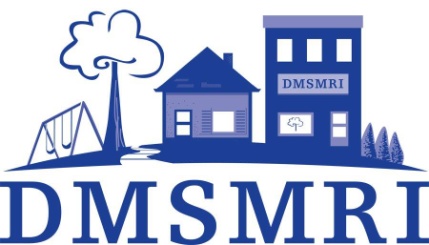 Daniel McIntyre St. Matthews Revitalisation Inc. 2021 - 22 Community Small Grants Final ReportProject ExpensesProject ExpensesProject RevenueProject RevenueTotal:Total:Please submit a printed copy with signatures to housing@dmsmri.ca orAttention Small Grants CoordinatorDaniel McIntyre St. Matthews Revitalisation Inc.823 Ellice Avenue, Winnipeg, MB R3G 0C3DMSMRI’s Community Small Grants Program is supported by: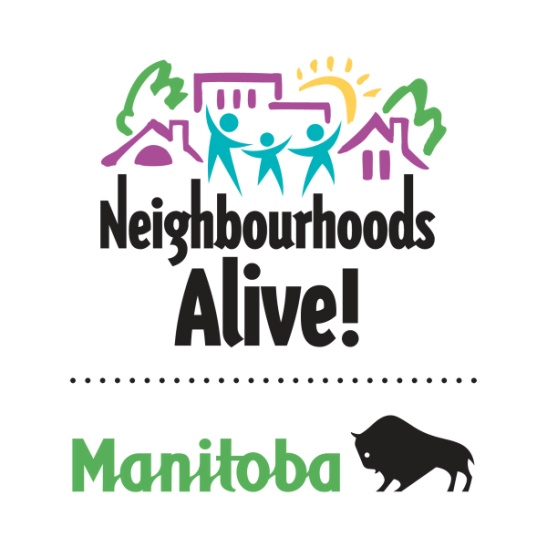 